ÇABALARSAM BAŞARABİLİRİM Çalışma Yaprağı-1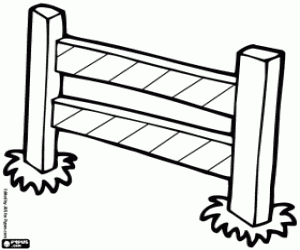 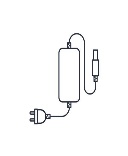 Etkinlik Bilgi NotuHepinizin derin nefes almanızı istiyorum. Burnunuzdan yavaşça alın ve ağzınızdan yavaşça verin... Nefes alırken göğüs kafesinizin genişlediğini hissedin. Yavaşça gözlerinizi kapatın. Kendinizi bir nehrin başında hayal edin… Nehrin başında durmuş karşıdaki güzel manzarayı izlemeye çalışıyorsunuz ama nehrin bu tarafından görünmüyor. Arkadaşlarınız, aileniz nehrin karşısında sizi bekliyor. Karşıya geçmeniz için tek yol nehirdeki taşlardan, kayalıklardan yardım almak. İlk önce karşıya geçmekten vazgeçiyorsunuz ancak geçenler bu manzaranın hayatınızda görüp görebileceğiniz en güzel manzara olacağını söylüyor. Siz de paçalarınız sıvayıp ilk taşa adımınızı atıyorsunuz. Suyun gürültülü akışı ilk başlarda gözünüzü korkutsa da manzaranın hayaliyle bir kaç adım daha attınız bile. Nehir biraz büyük geliyor gözünüze... Nehrin ortasına doğru kayalıklara, taşlara basa basa ilerlemişsiniz. Yorulduğunuzu, yavaş yavaş dizlerinizin titrediğini hissediyor ve geri dönmeyi düşünüyorsunuz. Göreceğiniz güzelliğin hayali daha ağır basıyor ve ilerlemeye devam ediyorsunuz. Bazı kayalıklar biraz yüksek ve ayaklarınıza batıyor. Suyun soğukluğu da etkilemeye başlıyor ama tepenizdeki güneş sizi ısıtıyor. Karşıya geçmeye çok az kaldı. Ama o da ne üzerinde durduğunuz taşa yakın bir taş ya da kayalık pek görünmüyor. Sağa sola dikkatle bakıyorsunuz. İçinizden ‘burada kaldım galiba’ diye düşünüyorsunuz. Akıntı sizi zorlamaya başlıyor, gücünüz de tükenmek üzere ancak bir yol bulmaya gayretlisiniz. Arayan gözleriniz akan suların altında basamak olabilecek bir taş görüyor. Son bir gayretle atıyorsunuz ayağınızı... Evet, başardınız ve son bir adımınız kaldı müthiş manzarayla buluşmanıza. Sonraki adımınız sizi hayalinizden çok daha güzel olan bu görüntüyle bir araya getiriyor. Şimdi gözlerinizi açabilirsiniz.Gelişim Alanı:AkademikYeterlik Alanı:Akademik Anlayış ve SorumlulukKazanım/Hafta:Eğitsel çabanın akademik hedeflere ulaşmadaki etkisini değerlendirir. / 21. HaftaSınıf Düzeyi:10. SınıfSüre:40 dk (Bir ders saati) Araç-Gereçler:Çalışma Yaprağı-1Etkinlik Bilgi NotuAkıllı Tahta ya da Telefon ya da BilgisayarHoparlörUygulayıcı İçin Ön Hazırlık:https://www.youtube.com/watch?v=_eLU5W1vc8Y (TomasoAlbinoni-Adagio) meditasyon müziğini indirir.Çalışma Yaprağı-1 öğrenci sayısı kadar çoğaltılır.Etkinlik Bilgi Notu gözden geçirilmelidir.Süreç (Uygulama Basamakları):Uygulayıcı tarafından bugünkü çalışmada akademik hedeflere ulaşmada çaba göstermenin önemi üzerine bir çalışma yapılacağını açıklanır. Aşağıdaki sorularla etkinlik süreci başlatılır.Akademik hedefler ve bu hedeflere ulaşma sürecinde eğitsel çabanın rolü var mıdır? Varsa nasıl bir rolü vardır?Geçmişteki akademik hedeflerinizi ve bu hedeflere ulaşma sürecinizi düşündüğünüzde gösterdiğiniz eğitsel çabanın rolü nedir?Gönüllü öğrencilerin cevapları alınır ve uygulayıcı tarafından müzik açılır ve hayal kurma (imajinasyon) etkinliği Etkinlik Bilgi Notundan yararlanılarak başlatılır.Hayal kurma etkinliği tamamlandıktan sonra aşağıdaki sorularla tartışılır:Güzel bir manzaraya ulaşana kadar neler yaşadınız, neler hissettiniz?En çok ne zaman zorlandınız? Yola devam etmenizi sağlayan ne oldu?Gönüllü öğrencilerin paylaşımları alındıktan sonra aşağıdaki yönerge öğrencilere verilir ve Çalışma Yaprağı-1 dağıtılır:“Biraz önce güzel bir manzaraya ulaşmak için hayali bir yolculuğu çıkmıştınız. Şimdi sizlere dağıttığım Çalışma Yaprağı-1’i manzaraya ulaşma sürecini akademik olarak istediğiniz bir hedefe ulaşma sürecine benzeterek düşünmenizi ve formdaki ilgili yerleri bu kapsamda tamamlamanızı istiyorum.”Öğrencilere çalışma yapraklarını tamamlamaları için belirli bir süre verildikten sonra gönüllü öğrencilerin paylaşımları dinlenir.Sürece aşağıdaki tartışma soruları ile devam edilir.Eğitsel çaba denilince aklınıza neler geliyor? Akademik alanda nasıl bir çaba göstermek gerekiyor?Eğitsel çaba ile akademik hedeflere ulaşma arasında nasıl bir bağ var?“Çalışıyorum çalışıyorum olmuyor!” dediğiniz durumlar oldu mu? Bu durumları eğitsel çaba ile nasıl ilişkilendirirsiniz? Aşağıdaki açıklama süreç sonlandırılır:“Değerli öğrenciler bugün eğitsel çabanın akademik hedeflerimizi gerçekleştirmede nasıl bir öneme sahip olduğunu hep birlikte anlamaya çalıştık. Akademik hedefinizi belirlemeniz, bu hedefe ulaşma sürecinde karşılaşabileceğiniz zorlukları ve bunlara ilişkin çözümleri önceden tahmin etmeniz, ilerlemeleriniz hakkında yorum yapmanız ve gerektiğinde çalışma yaklaşımınızı değiştirmeniz hepsi içinde eğitsel çaba barındırır ve eğitsel çaba akademik hedeflerinize ulaşmanızda önemlidir.” Kazanımın Değerlendirilmesi:Öğrencilerden belirledikleri hedefleri için bir ‘eğitsel çaba günlüğü’ tutmaları istenebilir. Bu günlükte hedeflerini gerçekleştirme yolundaki deneyimlerini ve zorluklarla mücadelelerini anlatabilirler.Öğrencilerden Çalışma Yaprağı-1’i etkinlik sürecinde belirledikleri akademik hedefler dışındaki yeni akademik hedefleri için kullanmaları istenebilir.Uygulayıcıya Not:Ses ya da müzik sisteminin olmadığı durumlarda hayal kurma etkinliğinde müzik kullanılmadan sessiz bir ortam oluşturularak etkinlik yürütülebilir.Uygulayıcı etkinlik öncesinde Etkinlik Bilgi Notunu birkaç kez okuyarak ses tonunu hayal kurma etkinliği için uygun şekilde ayarlamalıdır.Özel gereksinimli öğrenciler için; Çalışma yaprağı-1 ile çalışırken görevler parçalara bölünerek ve aşamalı hale getirilerek etkinlik basitleştirilebilir.Çalışma yaprağı-1’in tamamlanması için ek süre verilerek öğrenme süreci farklılaştırılabilir.Çalışma yaprağı-1 ile çalışılırken öğretmen geribildirim sunarak destek verebilir. Etkinliği Geliştiren: Enes Kalkan-Ömer Faruk ÖztürkAkademik Hedefim Ne?Şu Anki DurumumBu hedefe ulaşma sürecinin yüzdelik olarak düşünürsem şu an yüzde kaçtayım? Şu anki eğitsel çaba düzeyim ne?Eğitsel ÇabaBu akademik hedefe ulaşmak için gerekli olan eğitsel çaba düzeyi nedir? Belirlediğim akademik hedefe ulaşmak için ben ne yapmalıyım?Akademik hedefime ulaşırken karşılaştığım engelleri aşmada eğitsel çabanın rolü nedir?En Yakın Şarj İstasyonuAkademik hedefime ulaşma sürecinde eğitsel çaba kapsamında neler yapıyorum? Bu yaptıklarımdan hangileri işe yarıyor? Hangilerinin değişmesi gerek?Daha önce başarısızlık yaşadığımda üstesinden gelmeme neler etki etti?